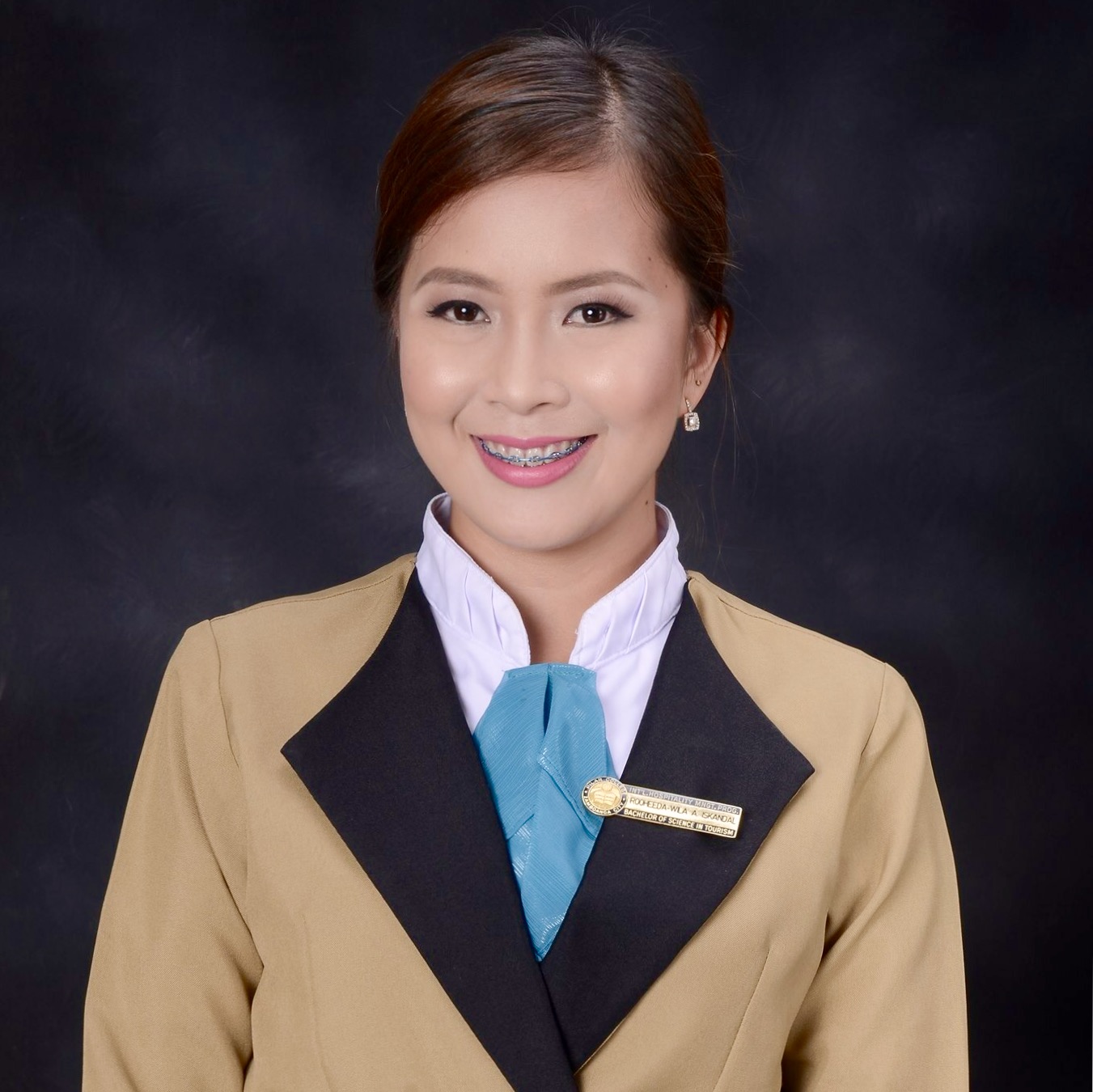 ROOHEEDA-WILA A. ISKANDAL – CV No. 1989348CAREER OBJECTIVETo enhance my skills in the best possible way for achieving the company’s goals.Thus, I can acquire new knowledge and sharpen my skills and put my efforts for achieving the company’s goals and individual goals.QUALIFICATIONSEnergetic personality and positive attitudeOpen to new ideasCan easily adapt changes in the environmentMulticultural sensitivity and awarenessResponsible contributor committed to excellence and successLoyal employeeFluent in English and Tagalog (speaking and writing)Good communication skillsPassionate, flexible and hardworkingComputer literate (MS Word, MS Powerpoint)EDUCATIONAL BACKGROUND	Tertiary				Bachelor of Science in Tourism						Pilar College, Zamboanga City, Incorporated						R.T. Lim Boulevard, Zamboanga City						S. Y. 2015			TRAININGS ATTENDEDCrown Regency Hotel and TowersTower 1, Fuente Towers, OsmenaBlvd.
Sta. Cruz, Cebu City 6000Philippines	Sky Experience Adventure Department(receptionist)Concierge          Reservation DepartmentDuties and Responsibilities
I am responsible for managing the telephone lines in the office and for receiving /welcoming guests and visitors to the office.

-  Responsible for answering the calls and transfer to concern department and greet clients and visitors in an appropriate manner
- performs clerical duties to include but not limited to: photocopying, faxing, mailing, and filing
- purchasing of raw materials
- assisting the guest
- follow up and confirming the reservation of the guestPERSONAL INFORMATION
          Miss Tourism Tawi-Tawi 2016
	Date of Birth				September 23, 1995	Age					21 years old	Place of Birth				Bongao, Tawi-Tawi, Philippines	Gender				Female	Civil Status				SingleHeight				           5’2Weight				45 kgCitizenship				FilipinoReligion 				IslamVisa Status				Visit Visa	ROOHEEDA-WILA A. ISKANDAL								ApplicantROOHEEDA-WILA A. ISKANDAL – CV No. 1989348Whatsapp +971504753686To interview this candidate, please send your company name, vacancy, and salary offered details along with this or other CV Reference Numbers that you may have short listed from http://www.gulfjobseeker.com/employer/cvdatabasepaid.php addressing to HR Consultant on email: cvcontacts@gulfjobseekers.comWe will contact the candidate first to ensure their availability for your job and send you the quotation for our HR Consulting Fees. 